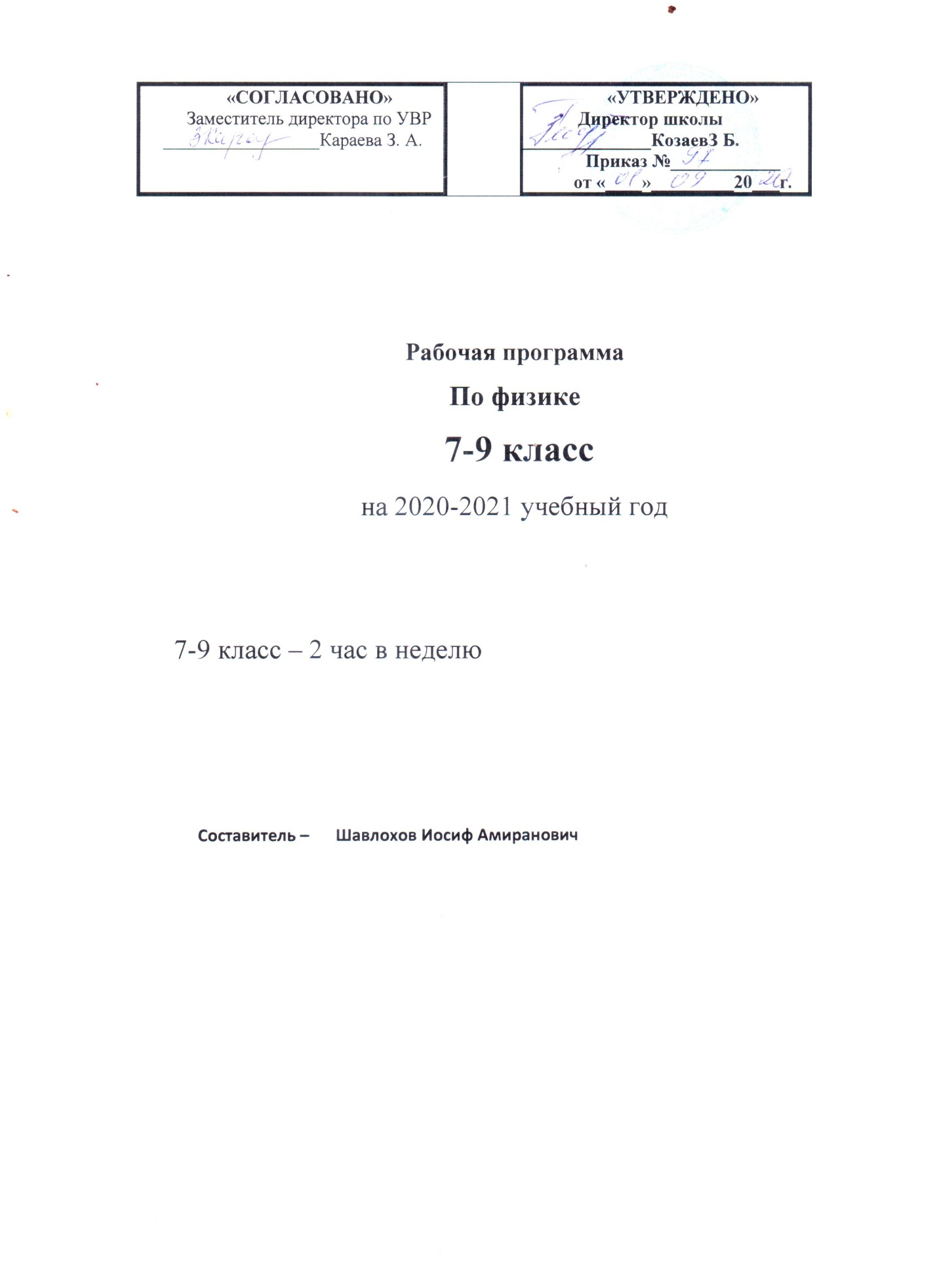 8 класс          Перышкин А.В.СодержаниеПояснительная запискаТребования к уровню подготовкиКалендарно-тематическое планированиеТематическое планирование          Содержание курсаФормы контроляСписок литературыПояснительная записка.	В  условиях перехода к профильной дифференциации средняя ступень курса физики приобретает новое значение. Этот курс становится базовым, призванным обеспечить систему фундаментальных знаний основ физической науки и её применений  всеми  учащимися, независимо от их будущей профессии. Данная   рабочая программа для  8 класса  рассчитана на 68часов (2 часа в неделю), 8 часов из которых рассчитаны на лабораторные работы, 5часов на контрольные работы. Остальные 55 часа – на теоретический материал и решение задач. Также в этом курсе проводятся  проверочные работы(самостоятельные работы)  и тесты для текущего контроля знаний учащихся.	Данный  курс физики должен обеспечить  общекультурный уровень подготовки учащихся. Приоритетными целями на этом этапе обучения являются следующие цели:- создать условия для ознакомления учащихся с физикой как наукой, чтобы обеспечить им возможность осознанного выбора профиля дальнейшего обучения в старших классах;- создать условия по формированию научного миропонимания и развитию мышления учащихся.	Значение физики в школьном образовании определяется ролью физической науки в жизни современного общества, её влиянием на темпы развития научно-технического прогресса.	В задачи обучения входят:	- создание условий для ознакомления учащихся с основами физической науки, с её основными понятиями, законами, теориями, методами физической науки;  с современной научной картиной мира; с широкими возможностями применения физических законов в технике, быту, различных сферах деятельности;	- создание условий для усвоения школьниками идей единства строения материи и неисчерпаемости процесса её познания, для понимания роли практики в познании физических законов и явлений;	- создание условий для развития мышления учащихся,  умений самостоятельно приобретать и применять знания, наблюдать и объяснять физические явления;	- создание условий по формированию умений выдвигать гипотезы строить логические умозаключения, делать выводы, опираясь на  известные законы;	- создание условий для развития у учащихся восприятия, мышления, памяти, речи, воображения;	- создание условий для формирования и развития таких  свойств личности как: самостоятельность, коммуникативность, критичность, толерантность;	- создание условий  для развития способностей каждого ученика и интереса к физике; для развития мотивации к получению новых знаний.	Курс начинается с темы «Тепловые явления», в которой даются такие понятия как «температура», «внутренняя энергия», «количество теплоты» и т.д. Рассматриваются агрегатные состояния вещества, фазовые переходы, тепловые двигатели и их принципы работы. Затем изучается тема «Электрические явления». В ней рассматриваются физические явления: электризация тел, взаимодействие электрических зарядов, тепловое действие тока. В данной теме изучаются законы: сохранения электрического заряда, Ома для участка цепи, Джоуля – Ленца. Затем изучаются электромагнитные явления, где рассматриваются следующие физические явления: взаимодействие магнитов, действие магнитного поля на проводник с током, рассматриваются понятия: магнитное поле, магнитное поле Земли. При изучении темы «Световые явления» учащиеся знакомятся с законами прямолинейного распространения света, отражения света. В данной теме описываются физические явления: отражение, преломление и дисперсия света, раскрывается смысл физической величины – фокусное расстояние линзы.   При изучении каждой темы учащиеся учатся решать задачи, проводить физический эксперимент. В конце курса физики 8 класса несколько уроков посвящается для обобщения и систематизацией знаний учащихся.	При разработке программы были использованы следующие правовые документы: примерный государственный стандарт и программы для общеобразовательных учреждений, рекомендованные Департаментом общего среднего образования Министерства образования Российской Федерации.	«Физика 7-9 классы» Перышкин А.В., Гутник Е.М.	 учебник «Физика 8» Перышкин А.В.	«Сборник задач по физике» Лукашик В.И.	«Сборник задач по физике» Рымкевич	«Тесты. Физика 7-9» Кабардин О.Ф., Орлов В.А.Требования  к уровню подготовкиВ результате изучения курса физики ученик должен:Знать/понимать:Смысл понятий: физическое явление, физический закон, взаимодействие, электрическое поле, магнитное поле, атом.Смысл физических величин: внутренняя энергия, температура, количество теплоты, удельная теплоемкость, влажность воздуха, электрический заряд, сила электрического тока, электрическое напряжение, электрическое сопротивление, работа и мощность электрического тока, фокусное расстояние линзы.Смысл физических законов:  сохранения энергии в тепловых процессах, сохранения электрического заряда, Ома для участка цепи, Джоуля – Ленца, прямолинейного распространения света, отражения и преломления света.Уметь:Описывать и объяснять физические явления:  теплопроводность,  конвекцию, излучение, испарение, конденсацию, кипение, плавление. Кристаллизацию, электризацию, взаимодействие электрических зарядов,, взаимодействие магнитов, действие магнитного поля на проводник с током, тепловое действие тока, отражение, преломление светаИспользовать физические приборы и измерительные инструменты для измерения физических величин:  температуры, влажности воздуха, силы тока , напряжения, сопротивления, работы и мощности электрического тока.Представлять результаты измерений с помощью графиков и выявлять на этой основе эмпирические зависимости:  температуры остывающего тела от времени, силы тока от напряжения на участке цепи,  угла отражения от угла падения, угла преломления от угла падения.Выражать результаты измерений и расчетов в единицах СИПриводить примеры практического использования физических знаний о тепловых, электромагнитных явленияхОсуществлять самостоятельный поиск информации  естественнонаучного содержания с использованием различных источников и ее обработку и представление в разных формах (словесно, графически, схематично….)Использовать приобретенные  знания и умения в повседневной жизниТематическое планирование  учебного материала по физике в 8 классе по учебнику А.В. Перышкина «ФИЗИКА 8»     ( 2 часа в неделю, всего 68 часов)4. Содержание курса.Тепловые явления (25ч)Строение вещества. Тепловое движение атомов и молекул. Броуновское движение. Диффузия. Взаимодействие частиц вещества. Модели строения газов, жидкостей и твердых тел и объяснение свойств вещества на основе этих моделей.Тепловое движение. Тепловое равновесие. Температура и ее измерение. Связь температуры со средней скоростью теплового хаотического движения частиц.Внутренняя энергия. Работа и теплопередача как способы изменения внутренней энергии тела. Виды теплопередачи: теплопроводность, конвекция, излучение. Количество теплоты. Удельная теплоемкость. Закон сохранения энергии в тепловых процессах. Необратимость процессов теплопередачи.Демонстрации:Сжимаемость газов.Диффузия в газах и жидкостях.Модель броуновского движения.Сохранение объема жидкости при изменении формы сосуда.Принцип действия термометра.Теплопроводность различных материалов.Конвекция в жидкостях и газах.Теплопередача путем излучения.Фронтальная лабораторная работа №1 «Сравнение количеств теплоты при смешивании воды разной температуры».Фронтальная лабораторная работа №2 «Определение удельной теплоемкости твердого тела».Испарение и конденсация. Насыщенный пар. Влажность воздуха. Кипение. Плавление и кристаллизация. Удельная теплота плавления и парообразования. Удельная теплота сгорания. Расчет количества теплоты при теплообмене.Принципы работы тепловых двигателей. КПД теплового двигателя. Экологические проблемы использования тепловых машин.Демонстрации:Явление испарения.Кипение воды.Явление плавления.Устройство психрометра.Электрические и магнитные явления (30ч)Электризация тел. Электрический заряд. Взаимодействие зарядов. Закон сохранения электрического заряда. Конденсаторы.Электрическое поле. Действие электрического поля на электрические заряды. Проводники, полупроводники и диэлектрики. Постоянный электрический ток. Источники тока. Действия электрического тока. Сила тока. Напряжение. Электрическое сопротивление. Электрическая цепь. Закон Ома для участка электрической цепи. Последовательное и параллельное соединение проводников. Работа и мощность электрического тока. Закон Джоуля – Ленца. Демонстрации:Электризация телДва рода электрического заряда.Устройство и действие электроскопаПроводники и изоляторыПеренос электрического заряда с одного тела на другоеЗакон сохранения электрического зарядаКонденсаторыИсточники токаСоставление электрической цепиАмперметрВольтметрРеостат и магазин сопротивленийФронтальная лабораторная работа №3 «Сборка электрической цепи и измерение силы тока на её различных участках».Фронтальная лабораторная работа №4 «Измерение напряжения на различных участках электрической цепи».Фронтальная лабораторная работа №5 «Регулирование силы тока реостатом. Измерение сопротивления проводника при помощи амперметра и вольтметра». Фронтальная лабораторная работа №6 «Измерение мощности и работы тока в электрической лампе».Опыт Эрстеда. Магнитное поле тока. Взаимодействие постоянных магнитов. Магнитное поле Земли. Электромагнит. Действие магнитного поля на проводник с током.Демонстрации:Опыт Эрстеда.Магнитное поле тока.Действие магнитного поля на проводник с током.Фронтальная лабораторная работа №7  « Сборка модели электрического двигателя и изучение принципа его действия»Световые явления (12 часов)Свет. Источники света. Прямолинейное распространение света. Отражение и преломление света. Закон отражения света. Плоское зеркало. Линза. Фокусное расстояние линзы. Формула линзы. Оптическая сила линзы. Глаз как оптическая система. Фотоаппарат.Демонстрации:Источники света.Прямолинейное распространение света.Закон отражения света.Изображение в плоском зеркале.ЛинзыПреломление света.Модель глаза.Принцип действия фотоаппарата.Фронтальная лабораторная работа №8 «Измерение фокусного расстояния. Получение изображения с помощью линзы».Повторение изученного материала (2 часа)5. Формы и средства контроля      В ходе изучения курса физики 8 класса предусмотрен тематический и итоговый контроль в форме тематических тестов, самостоятельных, контрольных работ.     Общее количество контрольных работ, проводимых после изучения различных тем  равно 7: Контрольная работа №1  по теме«Виды теплопередачи. Количество  теплоты»Кратковременная Контрольная работа по теме «Изменение агрегатных состояний вещества.  Влажность » Контрольная работа №2по теме  «Тепловые двигатели КПД » Контрольная работа №3по теме  «Электростатика. Закон Ома для участкацепи» Контрольная работа №4 по теме  « Соединения проводников. Закон    Джоуля - Ленца»Кратковременная Контрольная работа по теме  «Электромагнитные явления»Контрольная работа №5по теме « Световые явления»Кроме того, целесообразным является проведение тестовых и   самостоятельных работ по следующим темам:Тест  « Тепловое движение. Внутренняя энергия»Тест  « Виды теплопередачи»Тест  « Плавление и кристаллизация»Тест « Испарение и кипение»Тест « Электризация. Строение атома»Тест « Сила тока, Напряжение. Закон Ома для участка цепи»Тест « Соединения проводников»Самостоятельная работа « Работа и мощность тока»Тест « Отражение и преломление света»Самостоятельная работа « Изображения, даваемые линзой»7. Список литературыЛитература для учителя:Генденштейн Л.Э., Гельфгат И.М., Кирик Л.И. "Задачи по физике, 8 класс", - М., "Илекса", Харьков "Гимназия", 2002. Лукашик В.И. "Физическая олимпиада", - М., "Просвещение", 1987. Перельман Я.И. Знаете ли Вы физику? - М.: Наука, 1992. Перышкин А.В. Физика 8. - М.: Дрофа, 2005. Тульчинский М.Е. "Качественные задачи по физике 6-7 класс", - М., "Просвещение", 1976.. Литература для учащихся:Перышкин А.В. Физика 8. - М.: Дрофа, 2005.  2.   Лукашик В.И. «Сборник задач по физике 7-9», - М., "Просвещение", 2003. Дата№ урокапп/ в темеТема урокаДом.заданиепримечание1.11.Тепловые явления (24ч)Повторение материала, изученного в 7 классе: «Строение вещества. Атомы и молекулы. Строение газов, жидкостей и твердых тел»знать особенности строения тел2.2Тепловое движение. Тепловое равновесие. Температура и способы ее измерения. Связь температуры со средней скоростью движения частиц вещества§1, вопросы3.3Внутренняя энергия. Работа и теплопередача как способы изменения внутренней энергии тела§2.3, записи в тетради4.4Теплопроводность. §4, упр.35.5Конвекция. Излучение.§5,6, упр.46.6Особенности различных способов теплопередачи. Примеры теплопередачи в природе и технике.§4-6,особенности видов знать7.7Количество теплоты. Удельная теплоемкость. Расчет количества теплоты, необходимого для нагревания тела или выделяемого при охлаждении.§7-9. вопросы к ним, формулы8.8Решение задач№1025,1026 (Л), упр.8(2.3)9.9Лабораторная работа №1 «Сравнение количеств теплоты при смешивании воды разной температурыповторить формулы10.10Решение задачПовт. §7-911.11Топливо. Энергия топлива. Удельная теплота сгорания топлива.§10.11,упр.9№3.12.12Решение задач.Упр.9,№2, §1-1113.13Контрольная работа №1 по теме «Виды теплопередачи. Количество теплоты»14.14Агрегатные состояния вещества. Плавление и отвердевание кристаллических тел.§12-15,вопросыупр7,8 (№3)15.15Решение задач§12-15 повт., упр.11,№3,4,516.16Испарение и конденсация. Поглощение энергии при испарении жидкостей и выделение ее при конденсации пара§16,17 вопросы17.17Кипение. Расчет количества теплоты при парообразовании и конденсации.§18,20,упр.14,№318.18Влажность воздуха. Насыщенный пар. Способы определения влажности воздуха. Лабораторный опыт «Измерение влажности воздуха»§16,19 вопросы, 19.19Решение задач.   Кратковременная контрольная работа по теме «Изменение агрегатных состояний вещества. Влажность»§12-20повт.20.20Работа  газа и пара при расширении. Двигатель внутреннего сгорания.§21,22, вопросы21.21Паровая турбина. Реактивный двигатель. Направления и достижения НТП в совершенствовании и создании новых видов тепловых двигателей.§23, вопросы22.22КПД тепловых двигателей. Способы увеличения КПД. Преобразование энергии в тепловых машинах. §24,вопросы, задание 23.23Повторительно –  обобщающий урок по теме «Тепловые явления»подг. к к/р, повт.§21-24,24.24Контрольная работа №2 по теме «Тепловые двигатели. КПД»25.12.Электрические и магнитные явления(30 ч.)Электризация тел. Электрический заряд. Два рода зарядов. Взаимодействие электрических зарядов.§25,,вопросы26.2Электроскоп. Электрическое поле. Действие электрического поля на электрические заряды Классификация веществ по проводимости.§27,26. вопросы27.3Делимость электрического заряда. Электрон.§28,вопросы28.4Строение атомов. Закон сохранения электрического заряда. Объяснение электрических явлений.§30,31.29,вопросыупр.21,2229.5Решение качественных задач по теме «Электризация тел»Повт.§25-3130.6Электрический ток. Источники тока. Действия электрического тока.§32,35.вопросы31.7Электрическая цепь и ее составные части. Направление тока.§33,34,36,обозначения знать32.8Сила тока. Амперметр.§37,38,упр.2421533.9Лабораторная работа №3 «Сборка электрической цепи и измерение силы тока»Повт.§37,3834.10Напряжение. Вольтметр.§39-41,упр.2635.11Лабораторная работа №4 «Сборка электрической цепи и измерение напряжения на ее различных участках»Повт.§39-4136.12Зависимость силы тока от напряжения Электрическое сопротивление проводников.Закон Ома для участка цепи. §42-44,упр29(4,6)37.13Расчет сопротивления проводников. Удельное сопротивление. Реостаты. Магазин сопротивлений§45-47,упр.30(2,4)38.14Лабораторная работа № 5 «Регулирование силы тока реостатом. Измерение сопротивления проводника при помощи амперметра и вольтметра»повт. § 45-4739.15Решение задачупр.30(3)40.16Последовательное  соединение проводников. Параллельное  соединение проводников.§48,49, упр.23(5)упр.32(3)41.17Решениезадач.Повт. §25-4942.18Контрольная работа №3 по теме «Электростатика. Закон Ома для участка цепи»43.19Работа и мощность электрического тока.§50-52,упр36(2)44.20Лабораторная работа №6 «Измерение работы и мощности электрического тока»45.21Нагревание проводников электрическим током. Закон Джоуля–Ленца.§53,упр.3746.22Лампа накаливания. Электрические нагревательные приборы. Короткое замыкание. Предохранители.§54,55,вопросы47.23Решение задачПовторить формулы48.24Контрольная работа №4 по теме «Соединения проводников. Закон Джоуля - Ленца»49.25Электромагнитные явления (6ч)Магнитное поле. Опыт Эрстеда. Магнитное поле прямого тока. Магнитные линии§56,57,вопросы50.26Магнитное поле катушки с током. Электромагниты.Лабораторный опыт «Сборка электромагнита и испытание его действия»§58.вопросыупр.3851.27Постоянные магниты. Взаимодействие постоянных магнитов. Магнитное поле Земли.§59,60,вопросы52.28Действие магнитного поля на проводник с током. Электрический двигатель. Электромагнитное реле.§61.62,вопросы53.29Лабораторная работа №7«Сборка модели электрического двигателя и изучение принципа его действия»повторить материал §56-6154.30Повторительно - обобщающий урок по теме «Электромагнитные явления» Кратковременная контрольная работа по теме «Электромагнитные явления»55.13.Световые явления (12 ч.)Свет. Прямолинейное распространение света. Тень и полутень.§63,вопросы56.2Отражение света. Законы отражения. Плоское зеркало§65,64,вопросыУпр.4557.3Преломление света.§66.67,упр.47(3-5)58.4Линзы. Виды линз. Фокусное расстояние и оптическая сила линзы. §68,упр.4859.5Изображения, даваемые линзой.§69,вопросы60.6Лабораторная работа № 8«Измерение фокусного расстояния линзы и получение с ее помощью изображений»61.7Формула тонкой линзыформулы62.8Решение задачв тетради63.9Глаз как оптическая система. Оптические приборы.П.706410Решение задачв тетради65.11Повторительно-обобщающий урок по теме «Световые явления»подготовиться к контрольной66.12Контрольная работа №5 по теме «Световые явления»67Итоговое повторение68Итоговое повторение